Mme GUEGUEN, UNE ENSEIGNANTE DEVOUEE A SA MISSION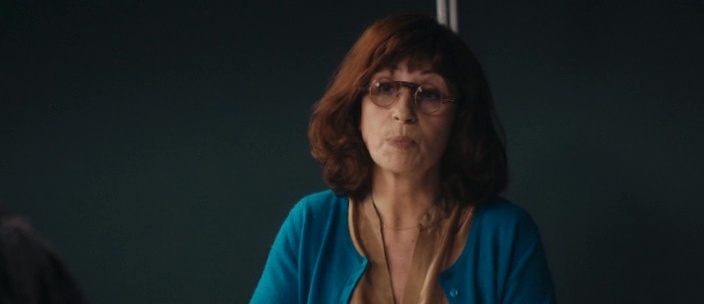 Séquence du cours sur la mosaïque de Torcello (00 :08 :26 – 00 : 13 :27)Quel changement remarque-t-on sur l’attitude des élèves entre le début et la fin de la séquence ?………………………………………………………………………………………………………………………………………………………………………………………………………………………………………………Pourquoi ce changement est rendu possible ?………………………………………………………………………………………………………………………………………………………………………………………………………………………………………………Qu’est-ce qui montre que Mme Gueguen souhaitait « choquer » ? Pourquoi à votre avis ?………………………………………………………………………………………………………………………………………………………………………………………………………………………………………………………………………………………………………………………………………………………………………………………………………………………………………………………………………………………………Quel est le but du cours de Mme Gueguen ?………………………………………………………………………………………………………………………………………………………………………………………………………………………………………………Pourquoi cette phrase « il n’y a pas d’images innocentes » renvoie au vécu des élèves ?………………………………………………………………………………………………………………………………………………………………………………………………………………………………………………………………………………………………………………………………………………………………………………………………………………………………………………………………………………………………Quelle phrase prononcée par Mme Gueguen pourrait aussi être dite par la réalisatrice ? que peut-on en déduire ?………………………………………………………………………………………………………………………………………………………………………………………………………………………………………………………………………………………………………………………………………………………………………………………………………………………………………………………………………………………………Comment le montage insiste sur cette pédagogie pour intéresser l’élève ?………………………………………………………………………………………………………………………………………………………………………………………………………………………………………………………………………………………………………………………………………………………………………………………………………………………………………………………………………………………………Quelles différences notez-vous entre le fonctionnement des 2 enseignants ? Pour quel résultat chacun ?………………………………………………………………………………………………………………………………………………………………………………………………………………………………………………………………………………………………………………………………………………………………………………………………………………………………………………………………………………………………………………………………………………………………………………………………………………………………………………………………………………………………………………………………………………………………………………………………………………………………………………………………………………………………………………………………………………………………………………………………………………………………………………………………………………………………………………………………………………………………………………………………………………………………………………En quoi cette séquence est importante dans le choix d’inscrire la classe au concours du CNR ? ………………………………………………………………………………………………………………………………………………………………………………………………………………………………………………………………………………………………………………………………………………………………………………………………………………………………………………………………………………………………Dans la séquence où elle propose à la classe de s’inscrire au CNR, comment présente-t-elle ce concours aux élèves ? De quels traits de caractère fait-elle preuve ? ………………………………………………………………………………………………………………………………………………………………………………………………………………………………………………………………………………………………………………………………………………………………………………………………………………………………………………………………………………………………A partir de vos souvenirs, faites le portrait de Mme Gueguen.………………………………………………………………………………………………………………………………………………………………………………………………………………………………………………………………………………………………………………………………………………………………………………………………………………………………………………………………………………………………………………………………………………………………………………………………………………………………………………………………………………………………………………………………………………………………………………………………………………………………………………………………………………………………………………………………………………………………………………………………………………………………………………………………………………………………………………………………………………………………………………………………………………………………………………………………………………………………………………………………………………………………………………………………………………………………………………………………………………………………………………………………………………………………………………………………………………………………………………………………………………………………………………………………………………………………………………………………………………………………………………………………………………………………………………………………………………………………………………………………Stéphane RAUSER, formateur Cinéma DAAC